Nálepka „Nevhazovat letáky“ šetří životní prostředí. Akce si lidé zjistí onlinePraha, 13. prosince 2018 - Pokud je jedním z vašich novoročních předsevzetí snaha žít v příštím roce ekologičtěji, pak vás jistě zaujme, že nákupní rádce Kupi.cz startuje distribuci samolepky s heslem „Nevhazovat letáky“. Na odběrných místech bude samolepka zdarma. Výhodou samolepky zakazující vhazování papírových letáků do schránek je její kvalitní grafické zpracování a stálost barev i ve venkovním prostředí. Nálepku na schránku získáte například v mnoha bezobalových obchodech, prodejnách se zdravou výživu, infocentrech, apod. Výdejní místa, jejichž počet se neustále zvyšuje, naleznete na: https://www.kupi.cz/samolepka.„Není nám cizí společenská odpovědnost, takže se snažíme o snížení plýtvání papírem při tvorbě letáků pro ty domácnosti, které o letáky nestojí. U nás na Kupi.cz lidé naleznou všechny letáky z ČR na jednom místě, “ říká manažer Kupi.cz Petr Miklík.S Kupi.cz se zákazníci dozví o výhodných akcích v rámci celé České republiky a nejsou tedy závislí na doručovatelích. Nákupní rádce Kupi.cz má také novou rozšířenou verzi praktické mobilní aplikace, ve které jsou k dispozici všechny aktuální letáky obchodních řetězců. Aktuálně v ní mají uživatelé i možnost využít funkci nahrání věrnostních karet. Navíc si také z vybraného zboží v akci mohou sestavit nákupní seznam, který si jednoduše uloží ve své mobilní aplikaci.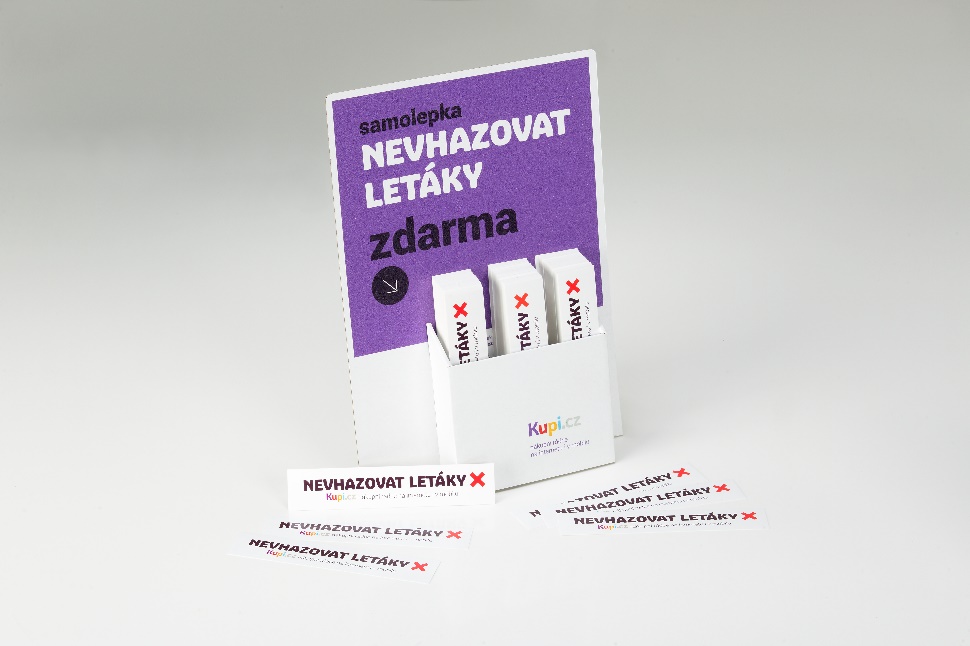 